Yes! I want to support the  Belot Art Center 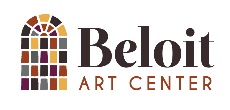 ART PATRON MEMBERSHIP - Levels of Support____ Individual Membership ($40) | Family Membership ($100)Receive monthly newsletter featuring exhibits, classes, and special events.  ____ Friend of the Arts Membership ($150-$249)Opportunity to rent space in the galleries for private events.5% discount in the gift shop, for gallery purchases and on classes.____Patron of the Arts Membership ($250 and up)Invitation to special Patron-Only events.10% discount in the gift shop, for gallery purchases and on classes.Benefits of Friend of the Arts MembershipARTIST MEMBERSHIP - Levels of Support____ Introductory Artist Membership ($50)Opportunity to sell work in the gift shop.Invitation to contribute art to our community exhibit spaces.____ Upcoming Artist Membership ($100)Opportunity to participate in Annual Members Only Exhibit in January 2025Promotion of your work on the Beloit Art Center WebsiteBenefits of Introductory Artist Membership____ Bell Gallery Artist Membership ($150)For emerging artists to showcase their art in a solo show in our Bell Gallery monthly exhibit.All previously listed benefits____Sveum Gallery Artist Membership ($250)Ability to showcase art in the Sveum Gallery monthly exhibit (subject to committee acceptance)All benefits of Introductory and Upcoming Artist Membership Online memberships can be made by visiting www.beloitartcenter.com/membershipMailed forms can be filled out and sent to:Beloit Art Center520 E Grand AveBeloit, WI 53511Name ______________________________________________________________________________Address ____________________________________________________________________________City _________________________________ State______________  Zip_________________________Email __________________________________________________  Phone_______________________2024 Membership runs from January to December and is fully tax deductible.